24 ЗАСЕДАНИЕ 7 СОЗЫВАВ соответствии с ч.1 ст. 2 Закона Чувашской Республики от 30 мая 2003 года №17 «Об административных комиссиях» Собрание депутатов Козловского района Чувашской Республики РЕШИЛО:Внести изменения в решение Собрания депутатов Козловского района Чувашской Республики от 13 ноября 2020 г. №5/33  «Об административной комиссии Козловского района Чувашской Республики», утвердив состав административной комиссии Козловского района Чувашской Республики согласно приложению к настоящему решению.Настоящее решение вступает в силу после его официального опубликования.Глава Козловского района Чувашской Республики 							           В. Н. ШмелевПриложение к решению Собрания депутатов Козловского района Чувашской Республикиот 04.04.2022  № 6/135СОСТАВАДМИНИСТРАТИВНОЙ КОМИССИИКОЗЛОВСКОГО РАЙОНА ЧУВАШСКОЙ РЕСПУБЛИКИ Члены Комиссии:Чăваш РеспубликинКУСЛАВККА РАЙОНĔ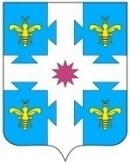 ЧУВАШСКАЯ РЕСПУБЛИКАКОЗЛОВСКИЙ РАЙОН        КУСЛАВККА РАЙОНĔНДЕПУТАТСЕН ПУХăВĔЙЫШăНУ04.04.2022  6/135 №    Куславкка хулиСОБРАНИЕ ДЕПУТАТОВКОЗЛОВСКОГО РАЙОНАРЕШЕНИЕ04.04.2022  № 6/135     город КозловкаО внесении изменений в решение Собрания депутатов Козловского района Чувашской Республики от 13 ноября 2020 г. №5/33  «Об административной комиссии Козловского района Чувашской Республики»Утемов Сергей Евгеньевич-Заместитель главы администрации – начальник отдела сельского хозяйства и имущественных отношений администрации Козловского района, председатель административной комиссии Козловского района Чувашской РеспубликиЖелтухин Юрий Михайлович-Депутат Собрания депутатов Козловского района Чувашской Республики;Захаров Сергей Геннадьевич-Заместитель начальника полиции по охране общественного порядка ОМВД России по Козловскому району (по согласованию);ИлларионоваКристина Александровна-Начальник отдела юридической и информационной службы администрации Козловского района;Ибрина Ирина Николаевна-И.о. заместителя директора МАУК «Центр развития культуры, библиотечного обслуживания и архивного дела» Козловского района Чувашской Республики;Колумб Надежда Николаевна-Инспектор по контролю за исполнением поручений Автономное учреждение Чувашской Республики «Многофункциональный центр предоставления государственных и муниципальных услуг» Министерства экономического развития, промышленности и торговли Чувашской Республики (по согласованию);Солдатихина Марина Сергеевна-Директор МБУК «Историко-краеведческий Дом-музей Н.И. Лобачевского» Козловского городского поселения (по согласованию).